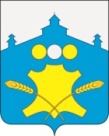 АдминистрацияХолязинского сельсоветаБольшемурашкинского муниципального районаНижегородской областиПОСТАНОВЛЕНИЕ13 декабря  2017 года                                                                                 № 127Об изменении в 2018 году размера арендной платы за пользование муниципальным имуществом Холязинского сельсовета Большемурашкинского муниципального района Нижегородской области   В соответствии с решением сельского Совета Холязинского сельсовета № 3 от 15.02.2012 года «Об утверждении положения об осуществлении права муниципальной собственности Холязинского сельсовета Большемурашкинского муниципального района Нижегородской области», с учетом постановления Правительства Нижегородской области от 27.11.2017 года №829 «Об изменении в 2018 году размера арендной платы за пользование имуществом, находящимся в государственной собственности Нижегородской области, в одностороннем порядке», в целях обеспечения доходной части бюджета Холязинского сельсовета, администрация Холязинского сельсовета ПОСТАНОВЛЯЕТ:1.  Провести в одностороннем порядке увеличение арендной платы по договорам аренды муниципального имущества Холязинского сельсовета Большемурашкинского муниципального  района, установленной по результатам оценки рыночной стоимости, проведенной в соответствии с законодательством, регулирующим оценочную деятельность в Российской Федерации,  на 2018 год в 1,04 раза2.Настоящее постановление вступает в силу с 1 января 2018 года.3.Действие п.1 настоящего постановления не распространяются на договоры аренды, заключенные после подписания настоящего постановления.Глава администрацииХолязинского сельсовета                                                                    П.А.Дойников